EYFS Curriculum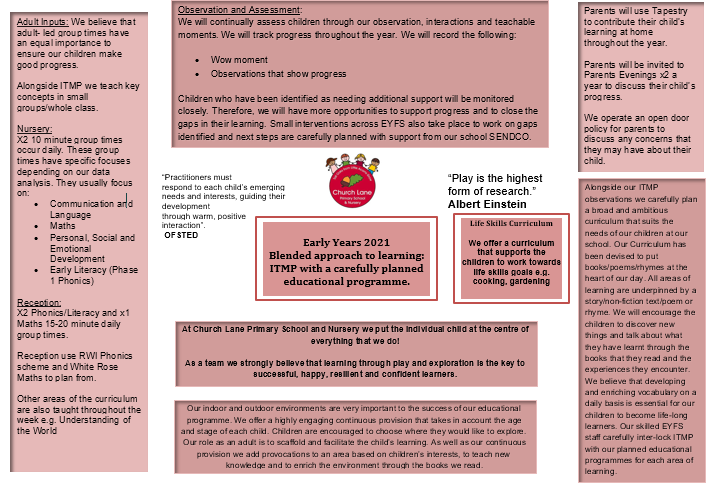 